CEVICHE DE BANANA DA TERRA 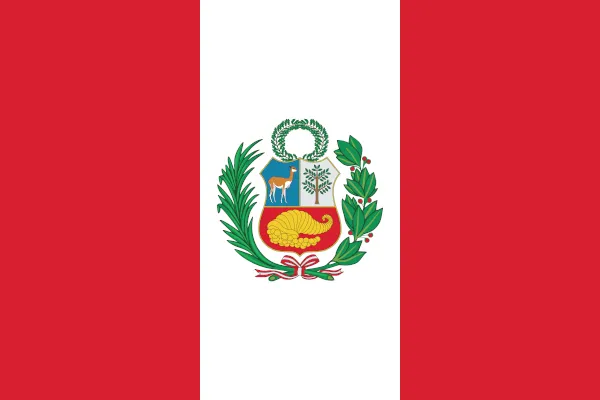 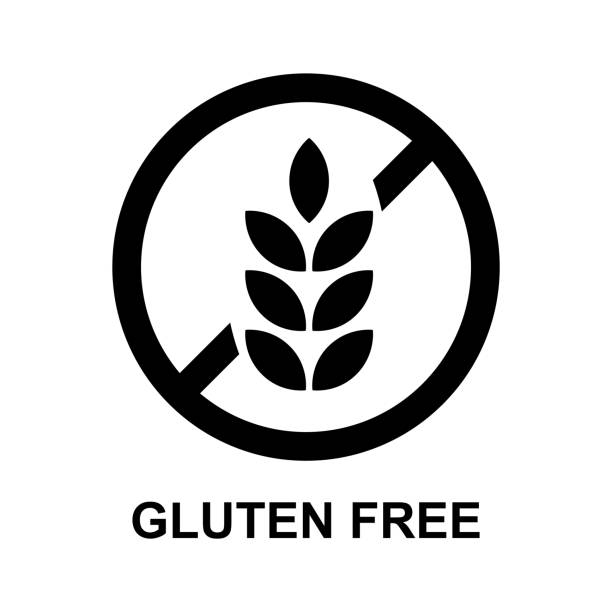 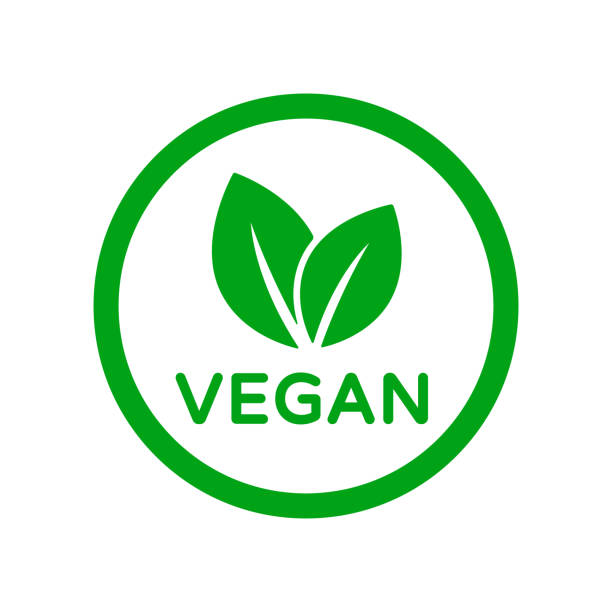 O ceviche é um prato com origem Peruana, apesar do título ser disputado com outros países da América Latina, como Equador e Chile. Nessa versão da receita, um ingrediente típico da culinária brasileira é incorporado: a banana da terra, que tem origem no continente africano.Orientações iniciais:Leia ATENTAMENTE toda a receita antes de iniciar qualquer procedimento e planejem a divisão das tarefas para otimizar o tempoHigienize todos os alimentos que necessitarem de higienização como frutas, folhas, legumes e vegetaisOrientações finais:Toda a louça (utensílios e equipamentos) utilizados em aula devem ser lavados e guardados nos locais onde foram retirados.As bancadas devem ser higienizadas com água e sabão e álcool.Os aventais recebidos devem ser devolvidos ao laboratório no final da aula.CEVICHE DE BANANA DA TERRAINGREDIENTES1 cebola roxa3 limões2 colheres de café de gengibre ralado;1 colheres de café de pimenta malagueta picada;4 bananas da terra bem maduras;½  xícara de coentro.Sal a gosto.MODO DE PREPARO Esprema o suco dos limões e peneire para evitar que sementes e gomos fiquem na mistura e reserve. Fatie as cebolas em cubos pequenos. Transfira para uma tigela e cubra-a com o suco de limão e deixe descansar por cerca de 5 minutos.Em seguida, adicione a banana da terra cortada em fatias médias- não muito grossas- e deixe descansar mais alguns minutos.Higienize as folhas de coentro e pique-as. Incorpore na mistura de banana da terra, cebola e limão.Finalize misturando os demais ingredientes e acerte a quantidade de sal de acordo com sua preferência.Leve para a geladeira para esfriar e sirva o mais gelado possível.